VI. Preguntas apologéticas consideradas en las próximas semanas.Esquema del seminario:Semana 1: Introducción a la ApologéticaSemana 2: La existencia de DiosSemana 3: El problema del mal Semana 4: La confiabilidad de las EscriturasSemana 5: La resurrecciónSemana 6: Las religiones del mundoSemana 7: Conversaciones apologéticasPrimera edición en español: 2019Copyright © 2019 por 9Marks para esta versión españolaSeminario Básico—Apologética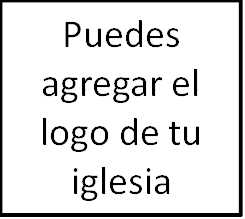 Clase 1: Introducción a la apologéticaI. ¿Qué es la apologética cristiana?Comunicar una apologia significaba entonces dar una _________________ para responder y refutar cargos.La apologética cristiana es la disciplina que consiste en ofrecer y presentar ________________ y ________________ de la veracidad y confiabilidad de la fe cristiana. II. ¿Para quiénes es la apologética cristiana? Para los cristianos.Los cristianos deberían ser capaces de __________ por qué ellos tienen fe en Jesús. (1 Pedro 3:15 )Los cristianos deberían ser capaces de __________ visiones del mundo antibíblicas. (2 Corintios 10) Los cristianos deberían usar ___________________ para la gloria de Dios. (2 Corintios 10, Mateo 22)Los cristianos a lo largo de la __________ han utilizado la apologética para la gloria de Dios. Pablo (Hechos 17, Filipenses 1)Historia de la iglesiaRazones o afirmaciones que algunos cristianos dan para no practicar la apologética. La apologética niega el rol de la ________, porque la apologética ofrece una manera de «auto-razonar» nuestra entrada al reino de los cielos. Algunos cristianos ________ lo que otros puedan pensar de ellos. Algunos cristianos no practican la apologética porque son ________________________.III. ¿Para quiénes es la apologética cristiana? Para los no cristianos. (1) La apologética cristiana responde _________________ de personas inconversas, y quita del camino las distracciones hacia la fe.(2) La apologética cristiana, junto con el _____________, dirige a las personas no cristianas a __________________________.(Hechos 17, Ef. 6) IV. ¿Cuáles son los enfoques de la apologética?Evidencialista Podemos y deberíamos utilizar las evidencias ____________, o __________ en la apologética. Presuposicionalista Las evidencias no convencerán a los no creyentes de seguir a Dios, porque las personas son gobernadas por sus presuposiciones ____________________ las cuales están naturalmente orientadas en contra de Dios. Este seminario básico combina ________________ enfoques.